REGULAMIN BIBLIOTEKI1. W bibliotece obowiązuje cisza, zakaz spożywania posiłków, picia napojów, używania telefonów komórkowych.2. Z biblioteki szkolnej mogą korzystać wszyscy uczniowie, nauczyciele i pracownicy szkoły.3. Korzystanie z biblioteki jest bezpłatne.
4. Biblioteka otwarta jest w godzinach zgodnych z planem umieszczonym na tablicy informacyjnej.
5. Jednorazowo wolno wypożyczyć dwie książki.6. Książki wypożycza się na okres dwóch tygodni.7. Wyjątkowo okres ten można przedłużyć po uprzednim uzgodnieniu z bibliotekarzem terminu zwrotu.
8. W przypadku zniszczenia lub zgubienia książki czytelnik zobowiązany jest oddać taką samą książkę lub inną ustaloną z bibliotekarzem.9. Na dwa tygodnie przed końcem roku szkolnego wszystkie wypożyczone książki należy zwrócić do biblioteki.10. Z księgozbioru podręcznego i czasopism można korzystać tylko na miejscu.
11. Uczeń powinien dbać o wszystkie wypożyczone z biblioteki zbiory.W/w regulamin wchodzi w życie z dniem 01 września 2017r.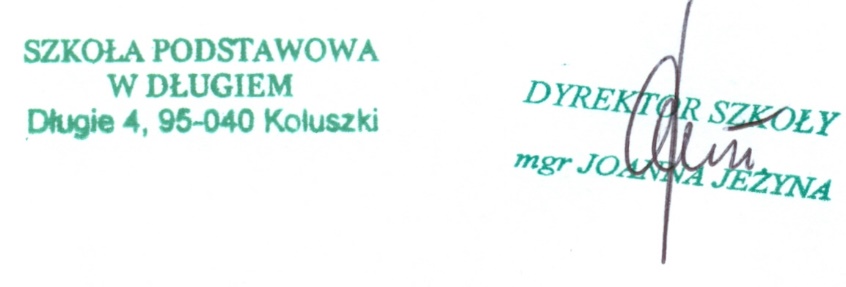 